2021拯救浪浪到桃花源-犬舍新建修繕計畫202105收支明細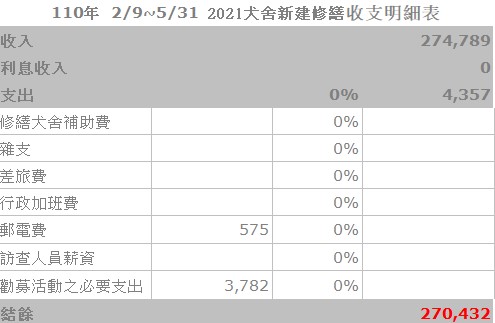 